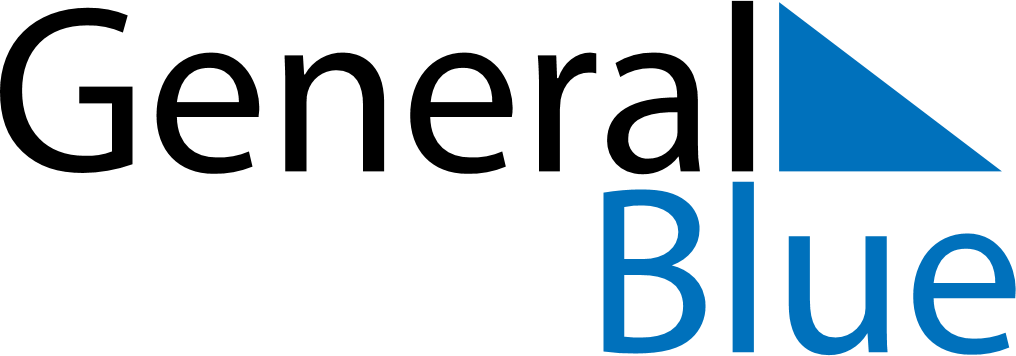 March 2024March 2024March 2024March 2024March 2024March 2024March 2024Kokkola, Central Ostrobothnia, FinlandKokkola, Central Ostrobothnia, FinlandKokkola, Central Ostrobothnia, FinlandKokkola, Central Ostrobothnia, FinlandKokkola, Central Ostrobothnia, FinlandKokkola, Central Ostrobothnia, FinlandKokkola, Central Ostrobothnia, FinlandSundayMondayMondayTuesdayWednesdayThursdayFridaySaturday12Sunrise: 7:33 AMSunset: 5:45 PMDaylight: 10 hours and 11 minutes.Sunrise: 7:30 AMSunset: 5:48 PMDaylight: 10 hours and 18 minutes.34456789Sunrise: 7:27 AMSunset: 5:51 PMDaylight: 10 hours and 24 minutes.Sunrise: 7:23 AMSunset: 5:54 PMDaylight: 10 hours and 31 minutes.Sunrise: 7:23 AMSunset: 5:54 PMDaylight: 10 hours and 31 minutes.Sunrise: 7:20 AMSunset: 5:57 PMDaylight: 10 hours and 37 minutes.Sunrise: 7:16 AMSunset: 6:00 PMDaylight: 10 hours and 44 minutes.Sunrise: 7:13 AMSunset: 6:03 PMDaylight: 10 hours and 50 minutes.Sunrise: 7:09 AMSunset: 6:06 PMDaylight: 10 hours and 56 minutes.Sunrise: 7:06 AMSunset: 6:09 PMDaylight: 11 hours and 3 minutes.1011111213141516Sunrise: 7:02 AMSunset: 6:12 PMDaylight: 11 hours and 9 minutes.Sunrise: 6:59 AMSunset: 6:15 PMDaylight: 11 hours and 16 minutes.Sunrise: 6:59 AMSunset: 6:15 PMDaylight: 11 hours and 16 minutes.Sunrise: 6:55 AMSunset: 6:18 PMDaylight: 11 hours and 22 minutes.Sunrise: 6:52 AMSunset: 6:21 PMDaylight: 11 hours and 29 minutes.Sunrise: 6:48 AMSunset: 6:24 PMDaylight: 11 hours and 35 minutes.Sunrise: 6:45 AMSunset: 6:27 PMDaylight: 11 hours and 42 minutes.Sunrise: 6:41 AMSunset: 6:30 PMDaylight: 11 hours and 48 minutes.1718181920212223Sunrise: 6:38 AMSunset: 6:33 PMDaylight: 11 hours and 54 minutes.Sunrise: 6:34 AMSunset: 6:36 PMDaylight: 12 hours and 1 minute.Sunrise: 6:34 AMSunset: 6:36 PMDaylight: 12 hours and 1 minute.Sunrise: 6:31 AMSunset: 6:39 PMDaylight: 12 hours and 7 minutes.Sunrise: 6:27 AMSunset: 6:42 PMDaylight: 12 hours and 14 minutes.Sunrise: 6:24 AMSunset: 6:44 PMDaylight: 12 hours and 20 minutes.Sunrise: 6:20 AMSunset: 6:47 PMDaylight: 12 hours and 27 minutes.Sunrise: 6:17 AMSunset: 6:50 PMDaylight: 12 hours and 33 minutes.2425252627282930Sunrise: 6:13 AMSunset: 6:53 PMDaylight: 12 hours and 40 minutes.Sunrise: 6:10 AMSunset: 6:56 PMDaylight: 12 hours and 46 minutes.Sunrise: 6:10 AMSunset: 6:56 PMDaylight: 12 hours and 46 minutes.Sunrise: 6:06 AMSunset: 6:59 PMDaylight: 12 hours and 52 minutes.Sunrise: 6:03 AMSunset: 7:02 PMDaylight: 12 hours and 59 minutes.Sunrise: 5:59 AMSunset: 7:05 PMDaylight: 13 hours and 5 minutes.Sunrise: 5:56 AMSunset: 7:08 PMDaylight: 13 hours and 12 minutes.Sunrise: 5:52 AMSunset: 7:11 PMDaylight: 13 hours and 18 minutes.31Sunrise: 6:49 AMSunset: 8:14 PMDaylight: 13 hours and 25 minutes.